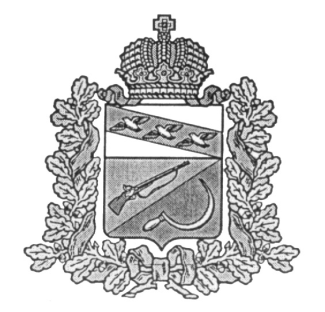 АДМИНИСТРАЦИЯТЕРЕБУЖСКОГО СЕЛЬСОВЕТАЩИГРОВСКОГО РАЙОНА КУРСКОЙ ОБЛАСТИП О С Т А Н О В Л Е Н И ЕОт  «15»  марта  2024 года                     № 31О проведении контролируемых отжиговсухой травы и мусора на территорииТеребужского сельсоветаЩигровского района Курской области        В соответствии с Федеральным законом от 21 декабря 1994 года №69-ФЗ «О пожарной безопасности», во исполнение Постановления Правительства РФ от 16 сентября 2020г. №1479 «Об утверждении Правил противопожарного режима в Российской Федерации», в целях повышения эффективности на реагирования природных и техногенных возгораний и пожаров, предотвращения бесконтрольных поджогов сухой травы и подготовки к весеннее - летнему пожароопасному периоду 2024 года Администрация Теребужского сельсовета Щигровского района ПОСТАНОВЛЯЕТ:          1. Провести в период с 15 марта 2024 года по 10 апреля 2024 года на территории Теребужского сельсовета Щигровского района контролируемые отжиги сухой травянистой растительности и мусора.           2. Назначить главу Теребужского сельсовета ответственным на период проведения контролируемых отжигов сухой травы и мусора на подведомственной территории.          3. Провести проверку готовности ДПД, организовать дежурство членов ДПД с техникой, предназначенной (приспособленной) для нужд пожаротушения.        4. Провести широкую разъяснительную работу с руководителями учреждений, организаций, КФХ, ИП находящиеся на территории сельсовета, жителями села по организации контролируемых отжигов сухой травянистой растительности и мусора.         5. Согласовать время, дату и место проведения санкционированных палов сухой травы с отделом надзорной деятельности Щигровского района и МКУ «ЕДДС Щигровского района».         6. Постановление вступает в силу после его официального обнародования.Глава Теребужского сельсоветаЩигровского района                                                                     И.С.Воробьев